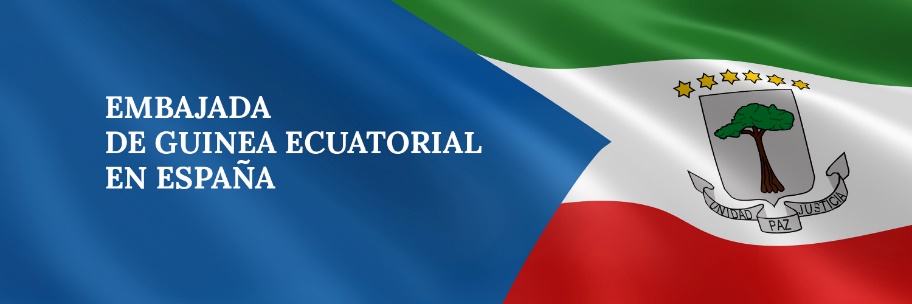 EMBAJADA DE GUINEA ECUATORIAL EN ESPAÑACOMUNICADO DE PRENSAMadrid, 28 de septiembre de 2020Tras leer las informaciones y comentarios acerca de la película española “Black Beach”, -dirigida por Esteban Crespo- y conocer el argumento de esta, desde la Embajada de la República de Guinea Ecuatorial en España emitimos las siguientes puntualizaciones al respecto.La Embajada de Guinea Ecuatorial en España rechaza contundentemente cualquier relación y/o vínculo entre la historia de este film y la República de Guinea Ecuatorial. El propio director de esta película, Esteban Crespo, en declaraciones a distintos medios de comunicación, ha subrayado que se trata de “una película inventada en un país inventado”, sibien, en sus manifestaciones generales en distintos medios, juega con la confusión al respecto, y especula sobre la posibilidad de que la historia se ubique en Guinea Ecuatorial. Por este motivo, desde la Embajada de Guinea Ecuatorial, echamos en falta, por parte del director de esta película, una aclaración firme, en la que suscriba que ninguna de las acciones de la película tiene que ver con hechos ocurridos en Guinea Ecuatorial, para evitar, de esta forma, difundir falsas historias, denigrantes y difamatorias sobre nuestro país.Desde la Embajada de Guinea Ecuatorial igualmente nos permitimos lanzar una crítica constructiva sobre este film, en el sentido de que: lejos de reconocer las trágicas reminiscencias de la colonización española en nuestro país como Black Beach, una vieja cárcel española de su tiempo, intentan achacar este mal al Gobierno actual.Para finalizar, la Embajada de Guinea Ecuatorial invita, tanto a todas las personas relacionadas con esta producción cinematográfica, como al resto del público, a conocer más profundamente la realidad de la República de Guinea Ecuatorial: uno de los países con mayor desarrollo y evolución, tanto en lo social como en lo económico, con una inigualable situación de democracia, paz y libertad, y donde se salvaguardan, protegen y garantizan escrupulosamente los derechos humanos, tanto de la población nacional, como de los numerosos expatriados -muchos de ellos españoles- que han encontrado trabajo, familia y un auténtico hogar, en nuestra nación.EL EMBAJADORMIGUEL EDJANG ANGUEEMBAJADA DE GUINEA ECUATORIAL EN ESPAÑAwww.embajadadeguineaecuatorialenespaña.comDirección: Avenida de Pío XII núm. 14 - Madrid 28016Teléfono: +34 913 53 21 69Correo electrónico:contacto@embajadadeguineaecuatorialenesp.com